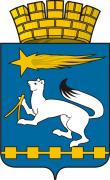 АДМИНИСТРАЦИЯ ГОРОДСКОГО ОКРУГА НИЖНЯЯ САЛДАП О С Т А Н О В Л Е Н И Е28.01.2015                                                                                                         № 27Нижняя СалдаОб утверждении Порядка предоставления субсидий из бюджетагородского округа Нижняя Салда, организациям или индивидуальным предпринимателям являющимся исполнителями коммунальных услуг, в целях возмещения затрат, связанных с предоставлением гражданам, проживающим на территории городского округа Нижняя Салда, меры социальной поддержки по частичному освобождению от платы за коммунальные услугиВ соответствии с постановлением Правительства Свердловской области от 18.12.2013 года № 1539 -ПП «О реализации законов Свердловской области от 25 апреля 2013 года № 40-ОЗ «О мере социальной поддержки по частичному освобождению граждан, проживающих на территории Свердловской области, от платы за коммунальные услуги» и от 25 апреля 2013 года № 41-ОЗ «О наделении органов местного самоуправления муниципальных образований, расположенных на территории Свердловской области, государственным полномочием Свердловской области по предоставлению гражданам, проживающим на территории Свердловской области, меры социальной поддержки по частичному освобождению от платы за коммунальные услуги», Постановлением Региональной энергетической комиссии Свердловской области от 27 декабря 2013 г. № 181-ПК «Об утверждении предельных индексов изменения размера платы граждан за коммунальные услуги по муниципальным образованиям в Свердловской области на 2014 год», Постановлением Региональной энергетической комиссии Свердловской области от 08 октября 2014 г. № 153-ПК «Об установлении тарифов на тепловую энергию, поставляемую теплоснабжающими организациями Свердловской области и о внесении изменений в некоторые постановления Региональной энергетической комиссии Свердловской области», Указом Губернатора Свердловской области от 26 декабря 2013 г. № 678-УГ «Об ограничении роста платежей граждан за коммунальные услуги в 2014 году», Указом Губернатора Свердловской области от 30 апреля 2014 г. № 232-УГ «Об утверждении предельных (максимальных) индексов изменения размера вносимой гражданами платы за коммунальные услуги в муниципальных образованиях в Свердловской области на период с 01 июля 2014 года по 2018 год», руководствуясь статьей 78 Бюджетного кодекса Российской Федерации, Уставом городского округа Нижняя Салда, администрация городского округа Нижняя Салда ПОСТАНОВЛЯЕТ:         1. Определить администрацию городского округа Нижняя Салда –  уполномоченным органом по предоставлению гражданам, проживающим на территории городского округа Нижняя Салда, меры социальной поддержки по частичному освобождению от платы за коммунальные услуги.  2. Утвердить Порядок предоставления субсидий из бюджета городского округа Нижняя Салда, организациям или индивидуальным предпринимателям являющимся исполнителями коммунальных услуг, в целях возмещения затрат, связанных с предоставлением гражданам, проживающим на территории городского округа Нижняя Салда, меры социальной поддержки по частичному освобождению от платы за коммунальные услуги (прилагается).3. Организациям или индивидуальным предпринимателям, являющимся исполнителями коммунальных услуг осуществлять предоставление гражданам меры социальной поддержки по частичному освобождению от платы за коммунальные услуги в соответствии с Порядком предоставления гражданам, проживающим на территории Свердловской области, меры социальной поддержки по частичному освобождению от платы за коммунальные услуги и определения ее размера, определения сопоставимости перечня коммунальных услуг и объемов потребления коммунальных услуг и возмещения организациям или индивидуальным предпринимателям, являющимся исполнителями коммунальных услуг, затрат, связанных с предоставлением гражданам, проживающим на территории Свердловской области, меры социальной поддержки по частичному освобождению от платы за коммунальные услуги, утвержденным Постановлением Правительства Свердловской области от 18 декабря 2013 года №  1539-ПП.  4. Опубликовать  настоящее  постановление  в  газете  «Городской вестник - Нижняя Салда» и разместить на официальном сайте городского округа Нижняя Салда.5.  Контроль над исполнением настоящего постановления оставляю за собой.Глава администрациигородского округа						                  С.Н. Гузиков                                                                УТВЕРЖДЕНпостановлением администрации городского округа Нижняя Салдаот 28.01.2015 г. №  27«Об утверждении Порядка предоставления субсидий из бюджета городского округа Нижняя Салда, организациям или индивидуальным предпринимателям являющимся исполнителями коммунальных услуг, в целях возмещения затрат, связанных с предоставлением гражданам, проживающим на территории городского округа Нижняя Салда, меры социальной поддержки по частичному освобождению от платы за коммунальные услуги»Порядок предоставления субсидий из бюджета городского округа Нижняя Салда, организациям или индивидуальным предпринимателям являющимся исполнителями коммунальных услуг, в целях возмещения затрат, связанных с предоставлением гражданам, проживающим на территории городского округа Нижняя Салда, меры социальной поддержки по частичному освобождению от платы за коммунальные услуги 1. Настоящий Порядок предоставления субсидий из бюджета городского округа Нижняя Салда, организациям или индивидуальным предпринимателям, являющимся исполнителями коммунальных услуг, в целях возмещения затрат, связанных с предоставлением гражданам, проживающим на территории городского округа Нижняя Салда, меры социальной поддержки по частичному освобождению от платы за коммунальные услуги (далее – Порядок) разработан в соответствии с Бюджетным кодексом Российской Федерации, постановлением Правительства Свердловской области от 18.12.2013 года № 1539 -ПП «О реализации законов Свердловской области от 25 апреля 2013 года № 40-ОЗ «О мере социальной поддержки по частичному освобождению граждан, проживающих на территории Свердловской области, от платы за коммунальные услуги» и от 25 апреля 2013 года № 41-ОЗ «О наделении органов местного самоуправления муниципальных образований, расположенных на территории Свердловской области, государственным полномочием Свердловской области по предоставлению гражданам, проживающим на территории Свердловской области, меры социальной поддержки по частичному освобождению от платы за коммунальные услуги», Постановлением Региональной энергетической комиссии Свердловской области от 27 декабря 2013 г. № 181-ПК «Об утверждении предельных индексов изменения размера платы граждан за коммунальные услуги по муниципальным образованиям в Свердловской области на 2014 год», Постановлением Региональной энергетической комиссии Свердловской области от 08 октября 2014 г. № 153-ПК «Об установлении тарифов на тепловую энергию, поставляемую теплоснабжающими организациями Свердловской области и о внесении изменений в некоторые постановления Региональной энергетической комиссии Свердловской области», Указом Губернатора Свердловской области от 26 декабря 2013 г. № 678-УГ «Об ограничении роста платежей граждан за коммунальные услуги в 2014 году», Указом Губернатора Свердловской области от 30 апреля 2014 г. № 232-УГ «Об утверждении предельных (максимальных) индексов изменения размера вносимой гражданами платы за коммунальные услуги в муниципальных образованиях в Свердловской области на период с 01 июля 2014 года по 2018 год». 2. Настоящий Порядок определяет категории и (или) критерии отбора организаций или индивидуальных предпринимателей, являющимися исполнителями коммунальных услуг, имеющих право на получение субсидий из бюджета городского округа Нижняя Салда (далее – местный бюджет) на возмещение затрат,  связанных с предоставлением гражданам, проживающим на территории городского округа Нижняя Салда, меры социальной поддержки по частичному освобождению от платы за коммунальные услуги, а также цели, условия и порядок предоставления субсидий, порядок возврата субсидий в случае нарушения условий, установленных при их предоставлении.3. Право на получение субсидий на возмещение затрат,  связанных с предоставлением гражданам, проживающим на территории городского округа Нижняя Салда, меры социальной поддержки по частичному освобождению от платы за коммунальные услуги  имеют организации или индивидуальные предприниматели, являющиеся исполнителями коммунальных услуг, соответствующие следующим категориям и критериям отбора:1) организации или индивидуальные предприниматели, осуществляют свою деятельность на территории городского округа Нижняя Салда;2) организации или индивидуальные предприниматели должны быть зарегистрированы и поставлены на учет в налоговом органе в качестве налогоплательщика;3) организации или индивидуальные предприниматели не находятся в процессе реорганизации, ликвидации или банкротства;4) отсутствие у организаций или индивидуальных предпринимателей,  фактов нецелевого и неэффективного использования ранее предоставленных из бюджета города субсидий;5) отсутствие в отношении организаций или индивидуальных предпринимателей, судебных решений о приостановлении либо об ограничении деятельности. 4. Субсидии предоставляются организациям или индивидуальным предпринимателям в целях возмещения затрат, связанных с предоставлением гражданам, проживающим на территории городского округа Нижняя Салда, меры социальной поддержки по частичному освобождению от платы за коммунальные услуги.5. Субсидии предоставляются исполнителям коммунальных услуг при соблюдении следующих условий:1) рост платы гражданина за коммунальные услуги превышает установленный на соответствующий период уполномоченным исполнительным органом государственной власти Свердловской области в сфере государственного регулирования цен (тарифов) предельный индекс изменения размера платы граждан за коммунальные услуги в городском округе Нижняя Салда, на территории которого проживает гражданин, при сопоставимом перечне коммунальных услуг и объемах потребления коммунальных услуг;2) многоквартирный дом оснащен коллективными (общедомовыми) приборами учета потребления используемых коммунальных услуг (горячей и холодной воды, тепловой энергии, электрической энергии) - в случае, если гражданин проживает в многоквартирном доме;3) жилой дом оснащен индивидуальными приборами учета потребления используемых коммунальных услуг (горячей и холодной воды, тепловой энергии, электрической энергии, газа) - в случае, если гражданин проживает в жилом доме.6.  Предоставление субсидий из местного бюджета на возмещение затрат исполнителей коммунальных услуг, связанных с предоставлением меры социальной поддержки в отчетном году, осуществляется в текущем финансовом году. Для возмещения затрат, связанных с предоставлением меры социальной поддержки за отчетный год, исполнители коммунальных услуг представляют документы, указанные в пункте 11 настоящего Порядка, в срок до 31 января текущего финансового года.7. Финансирование осуществляется по разделу 0500 «Жилищно-коммунальное хозяйство», подразделу 0505 «Другие вопросы в области жилищно-коммунального хозяйства», целевой статье 8004270 «Осуществление государственного полномочия Свердловской области по предоставлению гражданам, проживающим на территории Свердловской области, меры социальной поддержки по частичному освобождению от платы за коммунальные услуги», виду расходов 810 «Субсидии юридическим лицам (кроме некоммерческих организаций) индивидуальным предпринимателям, физическим лицам», виду расходов 630 «Субсидии некоммерческим организациям (за исключением государственных (муниципальных) учреждений).8. Субсидии предоставляются на безвозмездной и безвозвратной основе и не могут быть израсходованы на другие цели.9. Главным распорядителем бюджетных средств по предоставлению субсидий является администрация городского округа Нижняя Салда.10. Администрация городского округа Нижняя Салда предоставляет субсидии в пределах лимитов бюджетных обязательств и в соответствии с порядком санкционирования оплаты денежных обязательств, установленным Финансовым управлением администрации городского округа Нижняя Салда.11. Для получения субсидий организации или индивидуальные предприниматели в срок до 31 января текущего финансового года предоставляют заместителю главы администрации городского округа Нижняя Салда по жилищно-коммунальному хозяйству следующие документы:1) заявление исполнителя коммунальных услуг на возмещение затрат, связанных с предоставлением меры социальной поддержки (Приложение № 1) с приложением документов:- копию учредительных документов;- копию свидетельства о государственной регистрации;- копию свидетельства о постановке на учет в налоговом органе;- документ, подтверждающий полномочия руководителя организации (выписка из протокола, приказ о назначении).2) реестр (ведомость) предоставления гражданам меры социальной поддержки по каждому многоквартирному и жилому дому, в котором указываются фамилии и инициалы гражданина, адрес, количество проживающих (зарегистрированных), объем потребления по каждой коммунальной услуге (по приборам учета или нормативам), тариф, сумма начисленного платежа, объем и сумма начисленного платежа за общедомовое потребление, аналогичные показатели за декабрь предыдущего года, предельный индекс, размер превышения предельного индекса, размер предоставляемой гражданину меры социальной поддержки;- по каждому дому указываются дополнительно объемы потребленных ресурсов по показаниям общедомовых приборов учета;3) счета-фактуры ресурсоснабжающих организаций по всем коммунальным услугам и платежные поручения исполнителя, подтверждающие оплату поставленных коммунальных ресурсов за истекший месяц.В случае, если ресурсоснабжающая организация является исполнителем коммунальных услуг, то предоставлять платежные поручения подтверждающие оплату поставленных коммунальных ресурсов за истекший месяц является не обязательным.4) другие документы и сведения, подтверждающие использование субсидий на цели, предусмотренные пунктом 4 настоящего порядка (форма 22 ЖКХ).12.  В течение пяти рабочих дней после получения документов, указанных в пункте 11 настоящего Порядка Комиссия созданная при главе администрации городского округа Нижняя Салда проводит экспертизу заявления и представленных документов. По результатам рассмотрения представленных документов Комиссия выдает заключение:1) о предоставлении субсидий;2) об отказе предоставления субсидий.13. Основаниями отказа в предоставлении  субсидий являются: 1) представлены не все документы, предусмотренные пунктом 11 настоящего Порядка;2) несоответствие категориям и критериям отбора, предусмотренным пунктом 3 настоящего Порядка;3) несоответствие предоставленных документов целям, указанным в пункте 4 настоящего Порядка.14. В случае принятия решения об отказе в предоставлении субсидий, заместитель главы администрации городского округа Нижняя Салда по жилищно-коммунальному хозяйству в течении трех рабочих дней с момента принятого решения готовит соответствующее письмо и направляет в адрес организации или индивидуального предпринимателя,  предоставивших заявку о предоставлении субсидии, с обоснованием причин отказа.15. При принятии решения о предоставлении субсидий администрация городского округа Нижняя Салда заключает  Соглашение о предоставлении субсидий организации или индивидуальным предпринимателям на возмещение затрат, связанных с предоставлением гражданам, проживающим на территории городского округа Нижняя Салда, меры социальной поддержки по частичному освобождению от платы за коммунальные услуги (Приложение № 2).Указанное соглашение должно устанавливать цели, условия и порядок предоставления субсидий, а также порядок возврата субсидий в случае нарушения условий, установленных при их предоставлении.16. Перечисление субсидии осуществляется администрацией городского округа Нижняя Салда в установленном порядке на отдельный расчетный счет получателя субсидии, открытый в кредитной организации.17. Руководители организаций, индивидуальные предприниматели, несут ответственность за достоверность сведений, содержащихся в документах,  указанных в пункте 11 настоящего Порядка, а также  за нарушение условий, целей и порядка предоставления субсидий, в соответствии с действующим законодательством Российской Федерации.18. Администрация городского округа Нижняя Салда, Финансовое управление администрации городского округа Нижняя Салда и Контрольно-ревизионная комиссия городского округа Нижняя Салда осуществляют проверки соблюдения условий, целей и порядка предоставления субсидий с согласия их получателей (за исключением государственных (муниципальных) унитарных предприятий, хозяйственных товариществ и обществ с участием публично-правовых образований в их уставных (складочных) капиталах, а также коммерческих организаций с участием таких товариществ и обществ в их уставных (складочных) капиталах).18. При выявлении органами, осуществляющими проверки соблюдения условий, целей и порядка предоставления субсидий их получателями, нарушений условий, установленных для предоставления субсидий, а также факта предоставления недостоверных сведений для получения субсидии, субсидии подлежат возврату в бюджет городского округа Нижняя Салда в течение 10 (десяти) календарных дней с момента получения соответствующего требования.При не возврате субсидии в указанный срок администрация городского округа Нижняя Салда принимает меры по взысканию подлежащих возврату субсидии в бюджет городского округа Нижняя Салда в судебном порядке.19.Возмещение затрат исполнителей коммунальных услуг, связанных с предоставлением меры социальной поддержки в 2014 году, осуществляется в 2015 году.Возмещение затрат исполнителей коммунальных услуг, связанных с предоставлением меры социальной поддержки в отчетном году, осуществляется в текущем финансовом году. Для возмещения затрат, связанных с предоставлением меры социальной поддержки за отчетный год, исполнители коммунальных услуг представляют документы указанные в пункте 11 настоящего Порядка, в срок до 31 января текущего финансового года.20. Субсидии, не использованные в отчетном финансовом году, подлежат возврату в бюджет городского округа Нижняя Салда в срок до 25 декабря отчетного финансового года.21. Отказ исполнителя коммунальных услуг представить документы, указанные в настоящем Порядке, в администрацию городского округа Нижняя Салда является основанием для расторжения в одностороннем порядке соглашения о предоставлении субсидии.ЗАЯВЛЕНИЕ__________________________________________________________________(полное наименование организации, индивидуального предпринимателя, являющимся исполнителем коммунальных услуг)зарегистрированное__________________________________________________________________(реквизиты свидетельства о государственной регистрации)в лице ______________________________________________________________________________________________________________________________(Ф.И.О. уполномоченного лица, действующего от имени и в интересах организации)действующего на основании ___________________________________________________________________________________________________________(документ, подтверждающий полномочия заявителя)просит предоставить субсидию на_____________________________________                                                            (наименование цели)Прилагаемые документы:____________________________________________________________________________________________________________________________________Руководитель 			________________     ____________________ МП                                                                                               (подпись)                                                   (расшифровка подписи)Главный бухгалтер 		___________            ____________________(подпись)                                  (расшифровка подписи)"__"_____СОГЛАШЕНИЕ О ПРЕДОСТАВЛЕНИИ СУБСИДИИ Городской округ Нижняя Салда                                    «____»_________ 20__г.	Администрация городского округа Нижняя Салда, именуемое в дальнейшем «Администрация», в лице __________________________________________________________________,(Ф.И.О., должность руководителя)действующего на основании _________________________________________, и __________________________________________________________________,(наименование организации, индивидуального предпринимателя, являющимся исполнителем коммунальных услуг)именуемое в дальнейшем «Исполнитель», лице_________________________,(Ф.И.О., должность руководителя)действующее на основании ________________________, вместе  именуемые «Стороны», руководствуясь Порядком предоставления субсидий из бюджета городского округа Нижняя Салда, организациям или индивидуальным предпринимателям, являющимся исполнителями коммунальных услуг, в целях возмещения затрат, связанных с предоставлением гражданам, проживающим на территории городского округа Нижняя Салда, меры социальной поддержки по частичному освобождению от платы за коммунальные услуги, утвержденным постановлением администрации городского округа Нижняя Салда  от ___________года №____, заключили настоящее соглашение о нижеследующем:Предмет Соглашения1.1 Предметом настоящего Соглашения является предоставление субсидий за счет средств бюджета городского округа Нижняя Салда на возмещение  затрат, связанных с предоставлением гражданам, проживающим на территории городского округа Нижняя Салда, меры социальной поддержки по частичному освобождению от платы за коммунальные услуги.1.2. Общий объем субсидий, предоставляемых по настоящему соглашению составляет _________ рублей (______________________________) рублей.2. Права и обязанности Сторон2.1. «Администрация» предоставляет бюджетные средства путем перечисления на расчетный счет Исполнителя в соответствии с прилагаемыми документами, являющимися неотъемлемой частью Соглашения.2.2. «Администрация» предоставляет субсидии в течение пяти рабочих дней с момента подписания настоящего Соглашения.    2.3. «Администрация»:- осуществляет проверки соблюдения условий, целей и порядка предоставления субсидий с согласия их получателей (за исключением государственных (муниципальных) унитарных предприятий, хозяйственных товариществ и обществ с участием публично-правовых образований в их уставных (складочных) капиталах, а также коммерческих организаций с участием таких товариществ и обществ в их уставных (складочных) капиталах);- в случае выявления нарушений условий, установленных для предоставления субсидий, а также факта предоставления недостоверных сведений для получения субсидий, предъявляет требование на возврат бюджетных средств, использованных не по целевому назначению. При не возврате субсидий в указанный срок принимает меры по взысканию подлежащих возврату субсидий в бюджет городского округа Нижняя Салда в судебном порядке.2.4. Исполнитель обязан:- обеспечить целевое использование бюджетных средств, представленных в соответствии с пунктом 1.1. настоящего Соглашения;-  расходовать  перечисленные  ему  «Администрацией» денежные средства на основании принципа эффективности расходования денежных средств и вести отдельный учет полученных в рамках настоящего Соглашения средств;-  в случае нецелевого использования бюджетных средств обеспечить  возврат субсидий в бюджет городского округа Нижняя Салда в течение 10 (десяти) календарных дней с момента получения соответствующего требования;	- в случае нецелевого использования бюджетных средств обеспечить  выполнение принятых обязательств за счет собственных средств;- представлять по запросу администрации городского округа Нижняя Салда документы и сведения, подтверждающие использование субсидий на цели, предусмотренные пунктом 4 Порядка предоставления субсидий из бюджета городского округа Нижняя Салда, организациям или индивидуальным предпринимателям, являющимся исполнителями коммунальных услуг, в целях возмещения затрат, связанных с предоставлением гражданам, проживающим на территории городского округа Нижняя Салда, меры социальной поддержки по частичному освобождению от платы за коммунальные услуги;- дать согласие (за исключением государственных (муниципальных) унитарных предприятий, хозяйственных товариществ и обществ с участием публично-правовых образований в их уставных (складочных) капиталах, а также коммерческих организаций с участием таких товариществ и обществ в их уставных (складочных) капиталах) на осуществление «Администрацией», Финансовым отделом администрации городского округа Нижняя Салда и Контрольно-счетным органом городского округа Нижняя Салда проверки соблюдения условий, целей и порядка предоставления субсидий;- обеспечить возврат в бюджет городского округа субсидий, не использованных в отчетном финансовом году, в срок до 25 декабря текущего финансового года.3. Ответственность  сторон3.1. Исполнитель отвечает по своим обязательствам по настоящему договору в соответствии с  действующим законодательством Российской Федерации, Свердловской области.3.2. В случае неисполнения или ненадлежащего исполнения обязанностей по настоящему Соглашению, Исполнитель обязан в течение 10 (десяти) дней в  письменной форме сообщить об этом в «Администрацию».3.3. В случае неисполнения или ненадлежащего исполнения обязанностей по настоящему  Соглашению, нецелевого использования денежных средств Исполнителем, «Администрация» в вправе прекратить финансирование и  требовать бесспорного возвращения перечисленных денежных средств в течение 10 (десяти) календарных дней.4. Разрешение  споров и  изменение Соглашения4.1. Все споры относительно настоящего соглашения разрешаются путем переговоров. В случае невозможности такого урегулирования разногласия подлежат рассмотрению в Арбитражном суде Свердловской области в установленном законодательством Российской Федерации порядке.4.2. Все изменения и дополнения к настоящему договору являются его неотъемлемой частью и имеют силу только в том случае, если они совершены в письменной форме и подписаны уполномоченными на то лицами.Заключительные положения5.1. Настоящее Соглашение вступает в силу с момента его подписания и действует до полного исполнения Сторонами обязательств по настоящему Соглашению.5.2. Отказ исполнителя коммунальных услуг представить соответствующие документы, указанные в Порядке предоставления субсидий из бюджета городского округа Нижняя Салда, организациям или индивидуальным предпринимателям, являющимся исполнителями коммунальных услуг, в целях возмещения затрат, связанных с предоставлением гражданам, проживающим на территории Городского округа Нижняя Салда, меры социальной поддержки по частичному освобождению от платы за коммунальные услуги, в администрацию Городского округа Нижняя Салда является основанием для расторжения в одностороннем порядке Соглашения о предоставлении субсидии.5.3. Отношения, не урегулированные настоящим Соглашением, регулируются действующим законодательством Российской Федерации.5.4. Изменения и дополнения в настоящее Соглашение вносятся по письменному соглашению сторон и являются неотъемлемой частью настоящего Соглашения.5.5. Настоящее Соглашение составлено в двух экземплярах, имеющих равную юридическую силу.6. Юридические адреса и реквизиты СторонПриложение № 1к Порядку предоставления субсидий из бюджета городского округа Нижняя Салда, организациям или индивидуальным предпринимателям, являющимся исполнителями коммунальных услуг, в целях возмещения затрат, связанных с предоставлением гражданам, проживающим на территории городского округа Нижняя Салда, меры социальной поддержки по частичному освобождению от платы за коммунальные услугиПриложение № 2к Порядку предоставления субсидий из бюджета городского округа Нижняя Салда, организациям или индивидуальным предпринимателям, являющимся исполнителями коммунальных услуг, в целях возмещения затрат, связанных с предоставлением гражданам, проживающим на территории городского округа Нижняя Салда, меры социальной поддержки по частичному освобождению от платы за коммунальные услуги«Администрация»«Исполнитель»:__________________________________________________________________________________________________________________________________________________________(___________)____________________(_________________)МП«_____» ________ 201__ годаМП«_____» ________ 201__ года